INFORME DE GESTORIA CORRESPONDIENTE AL MES DE ABRIL 2020DIP. GABRIELA ZAPOPAN GARZA GALVÁN.ABRIL:POR MOTIVO DE LA CONTINGENCIA DEBIDO AL CORONAVIRUS, SE ENTREGARON 200 DESPENSAS EN DIVERSAS COLONIAS DE LA CIUDAD.SE APOYO CON UN PAQUETE DE PAÑALES PARA ADULTO.SE DIO UN APOYO ECONÓMICO DE QUINIENTOS PESOS PARA LA COMPRA DE MEDICAMENTO PARA UNA PERSONA DIABETICA.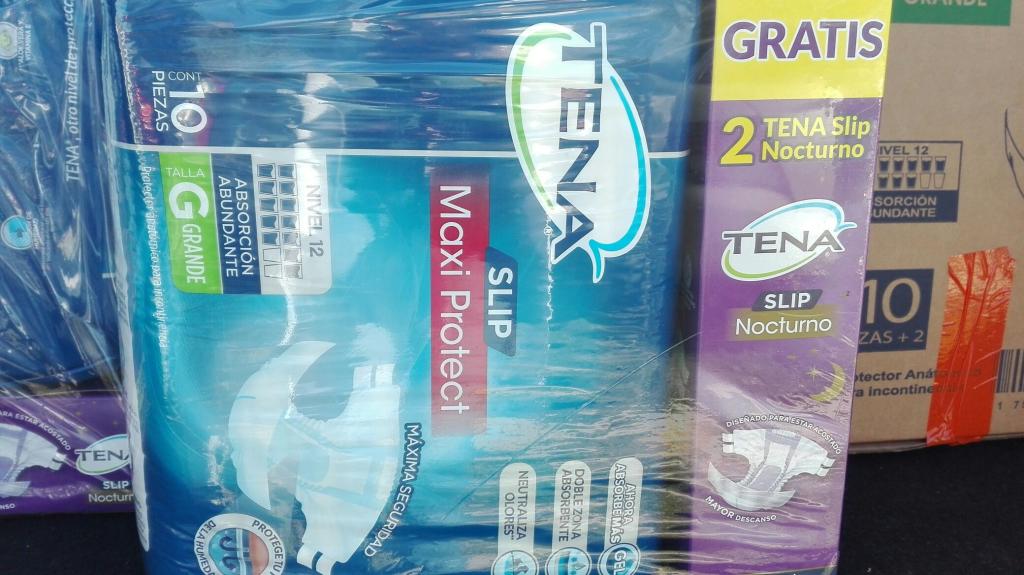 